คู่มือสำหรับประชาชน องค์การบริหารส่วนตำบลพรหมพิรามคู่มือสำหรับประชาชนการขออนุญาตก่อสร้างอาคารมาตรา 21องค์การบริหารส่วนตำบลพรหมพิราม ตำบลพรหมพิราม อำเภอพรหมพิราม จังหวัดพิษณุโลก โทร.055-369-292 ต่อ 103 (กองช่าง)หน้า 2ช่องทางการให้บริการ	สำเนาบัตรประจำตัวประชาชนของผู้ขออนุญาตและเจ้าของที่ดิน อย่างละ 1 ชุด	สำเนาทะเบียนบ้านของผู้ขออนุญาตและเจ้าของที่ดิน อย่างละ 1 ชุด	แบบก่อสร้างแผนผังและรายการประกอบแบบ อย่างละ 5 ชุด	สำเนาโฉนดที่ดินที่จะทำการก่อสร้าง จำนวน 1 ชุด (หรือเอกสารสิทธิ์อื่นๆ)สำเนาหนังสือรับรองการจดทะเบียนบริษัท วัตถุประสงค์ ผู้มีอำนาจลงชื่อแทน นิติบุคคล ที่ขออนุญาตที่ออกให้ไม่เกิน 6 เดือน	หนังสือยินยอมจากเจ้าที่ดิน (กรณีผู้ขออนุญาตมิได้เป็นเจ้าของที่ดิน	หนังสือยินยอมให้ปลูกสร้างอาคารชิดผนัง (กรณีใช้ผนังร่วมกัน)	หนังสือยินยอมให้ปลูกสร้างอาคารชิดเขตที่ดิน (กรณีชิดเขตที่ดินข้างเคียง)หนังสือรับรองผู้ประกอบวิชาชีพวิศวกรรมและสถาปัตยกรรม พร้อมสำเนาบัตรประจำตัว (กรณีที่อยู่ในข่ายควบคุมตาม พ.ร.บ.วิศวกรรม และพ.ร.บ.วิชาชีพสถาปัตยกรรม)รายการคำนวณ 1 ชุด (กรณีส่วนหนึ่งส่วนใดของอาคารก่อสร้างด้วยวัตถุถาวรและทนไฟเป็นส่วนใหญ่ หรือ อาคารสาธารณะ อาคารพิเศษ)แบบระบบบำบัดน้ำเสียสำหรับบ้านพักอาศัย (ตามแบบมาตรฐานกรมโยธาธิการหรืออื่นๆ)หนังสือแสดงว่าคณะกรรมการการควบคุมการจัดสรรที่ดินพิจารณาให้ความเห็นชอบแผนผังโครงการจัดสรรที่ดินที่ได้รับอนุญาตแล้ว (กรณีอาคารเข้าข่ายการจัดสรรที่ดิน)เตรียมแบบและใบอนุญาตเดิมที่ได้รับจากเทศบาลตำบลธัญบุรี จำนวน 1 ชุด (กรณีดัดแปลงอาคาร ,ต่อเติมหรือต่ออายุใบอนุญาต)องค์การบริหารส่วนตำบลพรหมพิราม ตำบลพรหมพิราม อำเภอพรหมพิราม จังหวัดพิษณุโลก โทร.055-369-292 ต่อ 103 (กองช่าง)หน้า 3คู่มือสำหรับประชาชน องค์การบริหารส่วนตำบลพรหมพิราม	ในการตรวจพิจารณารายละเอียดแบบแปลน องค์การบริหารส่วนตำบลอาจสั่งให้ผู้ขอใบอนุญาตแก้ไขเปลี่ยนแปลงผังบริเวณแบบแปลน รายการประกอบแบบแปลน หรือรายการคำนวณที่ได้ยื่นไว้ให้ถูกต้องตาม พ.ร.บ.ควบคุมการก่อสร้างอาคาร พ.ศ.2579 และ พ.ร.บ.ควบคุมอาคาร พ.ศ.2522 และแก้ไขเพิ่มเติมตาม พ.ร.บ.ควบคุมอาคาร (ฉบับที่ 2) พ.ศ.2535 และกฎกระทรวงต่างๆที่เกี่ยวข้องอาคารประเภทควบคุมการใช้ เมื่อก่อสร้างแล้วเสร็จจะต้องแจ้งกองช่างทำการตรวจสอบ เพื่อขอใบรับรองการใช้อาคารก่อนเปิดใช้อาคารหรือให้ผู้อื่นใช้การขออนุญาตก่อสร้างตามมาตรา 39 ทวิ โดยไม่ต้องได้รับอนุญาตจากเจ้าพนักงานท้องถิ่น จะต้องดำเนินการแจ้งให้เจ้าพนักงานท้องถิ่นทราบตามแบบที่กำหนด พร้อมทั้งแจ้งข้อมูลและยื่นเอกสาร	1.ชื่อผู้รับผิดชอบงานออกแบบอาคาร (วุฒิสถาปนิก) พร้อมสำเนาบัตรประจำตัว	2.ชื่อของผู้รับงานออกแบบและคำนวณอาคาร (วุฒิวิศวกร) พร้อมสำเนาบัตร ประจำตัว	3.ชื่อผู้ควบคุมงาน (ตามกฎหมายวิชาชีพสถาปัตยกรรม-วิศวกรรม พร้อมสำเนาบัตรประจำตัว)	4.แผนผังบริเวณ แบบแปลน รายการประกอบแบบ รายการคำนวณ	5.วันเริ่มต้น และวันสิ้นสุด การดำเนินการก่อสร้างอาคาร	อาคารพักอาศัยไม่เกิน 2 ชั้น ใช้เวลาในพิจารณาไม่เกิน 20 วัน ไม่รวมระยะเวลาแก้ไขแบบแปลน	อาคารพาณิชย์ อาคารขนาดใหญ่ อาคารประเภทควบคุมการใช้ ใช้เวลาในการพิจารณา 33 วัน (ไม่รวมระยะเวลาแก้ไขแบบแปลน)	ยกเว้นในกรณีที่มีข้อขัดข้อง จะใช้เวลาพิจารณาตามที่ได้กำหนดไว้ใน พ.ร.บ.ควบคุมอาคารใบอนุญาตก่อสร้าง ฉบับละ 20 บาทใบอนุญาตดัดแปลง ฉบับละ 10 บาทใบอนุญาตรื้อถอน ฉบับละ 10 บาทใบอนุญาตเปลี่ยนการใช้ ฉบับละ 20 บาทใบรับรอง ฉบับละ 10 บาทใบแทนใบอนุญาตหรือใบแทนใบรับรอง ฉบับละ 5 บาทองค์การบริหารส่วนตำบลพรหมพิราม ตำบลพรหมพิราม อำเภอพรหมพิราม จังหวัดพิษณุโลก โทร.055-369-292 ต่อ 103 (กองช่าง)หน้า 4คู่มือสำหรับประชาชน องค์การบริหารส่วนตำบลพรหมพิรามใบอนุญาตก่อสร้าง ฉบับละ 20 บาทใบอนุญาตดัดแปลง ฉบับละ 10 บาทใบอนุญาตรื้อถอน ฉบับละ 10 บาทใบอนุญาตเคลื่อนย้าย ฉบับละ 10 บาทค่าธรรมเนียมการตรวจแบบแปลนก่อสร้างหรือดัดแปลงอาคาร	1.อาคารไม่เกิน 2 ชั้น สูงไม่เกิน 12 เมตร ตร.ม. ละ 50 สตางค์	2.อาคารไม่เกิน 3 ชั้น และสูงเกิน 12 เมตร แต่ไม่เกิน 15 เมตร ตร.ม. ละ 12 บาท	3.อาคารสูงเกิน 3 ชั้น หรือสูงเกิน 15 เมตร ตร.ม. ละ 4 บาท	สำหรับประชาชนในเขตตำบลพรหมพิราม ก่อนดำเนินการก่อสร้าง ดัดแปลง รื้อถอนต่อเติมหรือการเคลื่อนย้าย อาคารต่างๆ ในเขตตำบลพรหมพิราม โปรดติดต่อขออนุญาตได้ที่ กองช่าง เมื่อท่านทำการก่อสร้างอาคารแล้วเสร็จให้ท่านยื่นคำร้องขอหมายเลขประจำบ้านได้ที่งานทะเบียนราษฎร์อำเภอพรหมพิราม7.1 ผู้ใดก่อสร้าง ดัดแปลง เคลื่อนย้ายอาคารโดยเจ้าของอาคารไม่ได้รับอนุญาตจากเทศบาล หรือผู้ใดก่อสร้างดัดแปลง รื้อถอนอาคาร ให้ผิดไปจากที่ได้รับอนุญาต ตลอดจนเงื่อนไขที่เจ้าพนักงานท้องถิ่นกำหนดไว้ใน ใบอนุญาต ต้องระวางโทษจำคุกไม่เกิน 3 เดือน ปรับไม่เกิน 60,000 บาท หรือทั้งจำทั้งปรับ7.2 ผู้ใดได้รับคำสั่งจากองค์การบริหารส่วนตำบล และฝ่าฝืนคำสั่งดังกล่าว นอกจากต้องระวางโทษปรับตามข้อ 1 แล้วยังต้องระวางโทษปรับอีกวันละไม่เกิน 10,000 บาท ตลอดเวลาที่ยังฝ่าฝืน7.3 ถ้าเป็นการกระทำเกี่ยวกับอาคารเพื่อพาณิชยกรรม อุตสาหกรรม การศึกษา หรือสาธารณสุขหรือเป็นการกระทำในทางการค้าเพื่อให้เช่าหรือซื้อขาย หรือจำหน่าย โดยมีค่าตอบแทน ผู้กระทำต้องระวางโทษจำคุกไม่เกิน 2 ปี หรือปรับเป็นสิบเท่าของโทษที่บัญญัติไว้ สำหรับความผิดนั้น ๆ หรือทั้งจำทั้งปรับ7.3 การปลูกสร้างโดยต่อเติม หรือดัดแปลงอาคาร ซึ่งจำต้องได้รับอนุญาตนั้นมีกำหนด ดังต่อไปนี้	ขยายพื้นที่ชั้นหนึ่งชั้นใดตั้งแต่ 5 ตารางเมตร	เปลี่ยนหลังคา หรือขยายหลักงคาให้ปกคลุมเนื้อที่มากขึ้นกว่าเดิม	เพิ่ม ลด จำนวน หรือเปลี่ยนเสา คาน บันได และผนังองค์การบริหารส่วนตำบลพรหมพิราม ตำบลพรหมพิราม อำเภอพรหมพิราม จังหวัดพิษณุโลก โทร.055-369-292 ต่อ 103 (กองช่าง)หน้า 5คู่มือสำหรับประชาชน องค์การบริหารส่วนตำบลพรหมพิรามระยะเวลาในการดำเนินการรวม : 30 วัน/รายองค์การบริหารส่วนตำบลพรหมพิราม ตำบลพรหมพิราม อำเภอพรหมพิราม จังหวัดพิษณุโลก โทร.055-369-292 ต่อ 103 (กองช่าง)หน้า 6คู่มือสำหรับประชาชน องค์การบริหารส่วนตำบลพรหมพิรามองค์การบริหารส่วนตำบลพรหมพิราม ตำบลพรหมพิราม อำเภอพรหมพิราม จังหวัดพิษณุโลก โทร.055-369-292 ต่อ 103 (กองช่าง)หน้า 7คู่มือสำหรับประชาชน องค์การบริหารส่วนตำบลพรหมพิรามองค์การบริหารส่วนตำบลพรหมพิราม ตำบลพรหมพิราม อำเภอพรหมพิราม จังหวัดพิษณุโลก โทร.055-369-292 ต่อ 103 (กองช่าง)หน้า 8คู่มือสำหรับประชาชน องค์การบริหารส่วนตำบลพรหมพิรามองค์การบริหารส่วนตำบลพรหมพิราม ตำบลพรหมพิราม อำเภอพรหมพิราม จังหวัดพิษณุโลก โทร.055-369-292 ต่อ 103 (กองช่าง)หน้า 8คู่มือสำหรับประชาชน องค์การบริหารส่วนตำบลพรหมพิรามภาคผนวก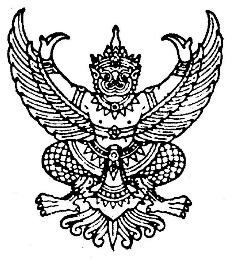 แบบ อ. ๑ใบอนุญาตก่อสร้างอาคาร  ดัดแปลงอาคาร  หรือรื้อถอนอาคารเลขที่.........................../...................................	อนุญาตให้...............................................................................................................................................เจ้าของอาคารอยู่บ้านเลขที่...........................ตรอก/ซอย.................................ถนน....................................................หมู่ที่....................   ตำบล/แขวง............................................อำเภอ/เขต...............................................จังหวัด.............................................	ข้อ ๑ ทำการ................................................................................................................................................................ ที่บ้านเลขที่...........................ตรอก/ซอย.................................ถนน....................................................หมู่ที่...................... ตำบล/แขวง............................................อำเภอ/เขต...............................................จังหวัด..................................................... ในที่ดินน.ส.4จ. เลขที่.......................................เป็นที่ดินของ...........................................................................................ข้ออ ๒ เป็นอาคาร                                                                                                                    	(๑) ชนิด................................จำนวน............................เพื่อใช้เป็น................................................................................ พื้นที่/ความยาว.....................................รวมที่จอดรถ ที่กลับรถ และทางเข้าออกของรถ จำนวน...............................................      คันพื้นที่.....................................ตารางเมตร                                                                                        	ตามแผนผังบริเวณ แบบแปลน รายการประกอบแบบแปลน และรายการคำนวณเลขที่............../...............................  ที่แนบท้ายใบอนุญาตนี้                                                                                                                	ข้อ ๓ โดยมี....................................................................ผู้ควบคุมงาน                                               	ข้อ ๔ ผู้ได้รับใบอนุญาตต้องปฏิบัติตามเงื่อนไขดังต่อไปนี้                                                                  	(๑) ผู้ได้รับใบอนุญาตต้องปฏิบัติตามหลักเกณฑ์ วิธีการ และเงื่อนไขตามที่กำหนดในกฎกระทรวงและ หรือ  	           ข้อบัญญัติท้องถิ่น ซึ่งออกตามความในมาตรา ๘ (๑๑) มาตรา ๙ หรือมาตรา ๑๐ แห่งพระราชบัญญัติควบคุมอาคาร พ.ศ. ๒๕๒๒                                                                                                                                        ใบอนุญาตฉบับนี้ให้ใช้ได้จนถึงวันที่...................เดือน.......................................พ.ศ. ......................      		ออกให้ ณ วันที่...................เดือน.......................................พ.ศ. ......................      						  ลงชื่อ...........................................................							 (..................................................)                                                                          ตำแหน่ง………………………………………………..                                                    							    เจ้าพนักงานท้องถิ่นผู้อนุญาต                                    การต่ออายุใบอนุญาตการต่ออายุใบอนุญาต                   การต่ออายุใบอนุญาต                   การต่ออายุใบอนุญาต ครั้งที่.....................                       ครั้งที่.....................                      ครั้งที่.....................ให้ต่ออายุใบอนุญาต                     ให้ต่ออายุใบอนุญาต                    ให้ต่ออายุใบอนุญาต                 ฉบับนี้จนถึง                              ฉบับนี้จนถึง                             ฉบับนี้จนถึงวันที่.......เดือน.............พ.ศ. ..........   วันที่.......เดือน.............พ.ศ. ...........   วันที่.......เดือน..............พ.ศ. ..........               โดยมีเงื่อนไข.................................    โดยมีเงื่อนไข..................................    โดยมีเงื่อนไข..................................     ......................................................   .......................................................    ......................................................  (ลายมือชื่อ)...................................   (ลายมือชื่อ).....................................    (ลายมือชื่อ)...................................ตำแหน่ง........................................   ตำแหน่ง.........................................    ตำแหน่ง........................................                                                              เจ้าพนักงานท้องถิ่น                    เจ้าพนักงานท้องถิ่น                     เจ้าพนักงานท้องถิ่น                                    ผู้อนุญาต                                 ผู้อนุญาต                                 ผู้อนุญาต                               .............../ .............../ ...............      .............../ .............../ ...............      .............../ .............../ ...............คำเตือน๑. ถ้าผู้ได้รับใบอนุญาตจะบอกเลิกตัวผู้ควบคุมงานที่ได้ระบุชื่อไว้ในใบอนุญาต หรือผู้ควบคุมงานจะบอกเลิกการเป็นผู้ควบคุมงาน ให้มีหนังสือแจ้งให้พนักงานท้องถิ่นทราบ  ทั้งนี้ไม่เป็นการกระทบถึงสิทธิและหน้าที่ทางแพ่งระหว่างผู้ได้รับใบอนุญาตกับผู้ควบคุมงานนั้น  ในการบอกเลิกตัวผู้ควบคุมงานนี้ผู้ได้รับอนุญาตต้องระงับการดำเนินการตามที่ได้รับอนุญาตไว้ก่อนจนกว่าจะมีผู้ควบคุมงานคนใหม่  และมีหนังสือแจ้งพร้อมกับส่งมอบหนังสือแสดงความยินยอมของผู้ควบคุมงาน คนใหม่ให้แก่เจ้าพนักงาน ท้องถิ่นแล้ว	๒. ผู้ได้รับใบอนุญาตที่ต้องจัดให้มีพื้นที่หรือสิ่งที่สร้างขึ้นเพื่อใช้เป็นที่จอดรถ ที่กลับรถ และทางเข้าออกของรถตามที่กำหนดไว้ในใบอนุญาตฉบับนี้ ต้องแสดงที่จอดรถ ที่กลับรถ และทางเข้าออกของรถไว้ให้ปรากฏตามแผนผังบริเวณที่รับใบอนุญาต การดัดแปลงหรือใช้ที่จอดรถ ที่กลับรถ และทางเข้าออกของรถเพื่อการอื่นนั้นต้องได้รับใบอนุญาตจากเจ้าพนักงานท้องถิ่น	๓. ผู้ได้รับใบอนุญาตก่อสร้าง ดัดแปลง หรือเคลื่อนย้ายอาคารประเภทควบคุมการใช้  เมื่อได้ทำการตามที่ได้รับใบอนุญาตเสร็จแล้ว  ต้องได้รับใบรับรองจากเจ้าพนักงานท้องถิ่นตามมาตรา ๓๒ ก่อนจึงจะใช้อาคารนั้นได้	๔. ใบอนุญาตฉบับนี้  ให้ใช้ได้ตามระยะเวลาที่กำหนดในใบอนุญาต ถ้าประสงค์จะขอต่ออายุใบอนุญาตจะต้องยื่นคำขอก่อนใบอนุญาตสิ้นอายุสถานที่ให้บริการระยะเวลาเปิดให้บริการองค์การบริหารส่วนตำบลพรหมพิราม ตำบลพรหมพิรามอำเภอพรหมพิราม จังหวัดพิษณุโลกติดต่อด้วยตนเอง ณ หน่วยงานท่านสามารถติดต่อสอบถามได้ที่ เบอร์ต่อไปนี้(กองช่าง)  โทร.055-369-292 ต่อ 103เปิดให้บริการวันจันทร์ ถึง วันศุกร์ (ยกเว้นวันหยุดราชการกำหนด) เปิดให้บริการดังเวลาดังกล่าวนี้- ปฏิบัติงานก่อนเวลาราชการ (08.00 – 08.30 น.)- ปฏิบัติงานช่วงเวลาพักเที่ยง  (12.00 – 13.00 น.)- ปฏิบัติงานหลังเวลาราชการ  (16.30 – 17.00 น.)ขั้นตอนขั้นตอนระยะเวลาส่วนที่รับผิดชอบ1)ยื่นเอกสารขออนุญาต(เจ้าของอาคาร/ตัวแทน) ยื่นคำขออนุญาตก่อสร้างอาคารพร้อมเอกสารฯเจ้าพนักงานท้องถิ่นลงรับเอกสาร2 วันกองช่าง2)การพิจารณา(เจ้าหน้าที่รับผิดชอบในการรับเรื่องการขออนุญาตก่อสร้างอาคาร15 วันกองช่าง3)ลงนามปลัด อบต.ลงนามให้ความเห็นชอบ3 วันปลัด อบต.4)การลงนามของผู้บังคับบัญชา/ผู้บริหารนายก อบต.(เจ้าพนักงานท้องถิ่น)ลงนามอนุญาต2 วันนายก อบต.5)รับใบอนุญาต อ.1 และชำระค่าธรรมเนียม-เจ้าพนักงานท้องถิ่นได้แจ้งผู้มาขอรับแล้วและรอผู้ขอมารับใบอนุญาต (อ.1) พร้อมทั้งให้ผู้ขอนำใบอนุญาติ (อ.1)ไปชำระค่าธรรมเนียมที่ชั้น 1 ห้องกองคลัง1 วันกองช่าง/กองคลัง6)เอกสารที่ต้องคืนผู้ขออนุญาต-เจ้าหน้าที่นำรอคืนผู้ขออนุญาต(เจ้าของอาคาร/ตัวแทน)7 วันกองช่างรวมระยะเวลาการดำเนินการ30 วัน/รายลำดับชื่อเอกสาร จำนวน และรายละเอียดเพิ่มเติม (ถ้ามี)หน่วยงานภาครัฐผู้ออกเอกสาร1)บัตรประจำตัวประชาชน สำเนา 1 ฉบับ (กรณีบุคคลธรรมดา)-2)หนังสือรับรองนิติบุคคล สำเนา 1 ชุด (กรณีนิติบุคคล)-3)แบบคำขออนุญาตก่อสร้างอาคาร (แบบ ข.1) ฉบับจริง 1 ชุด-4)โฉนดที่ดิน น.ส.3 หรือ ส.ค.1 ขนาดเท่าต้นฉบับทุกหน้าพร้อมเจ้าของที่ดินลงนามรับรองสำเนาทุกหน้ากรณีผู้ขออนุญาตไม่ใช่เจ้าของที่ดินต้องมีหนังสือยินยอมของเจ้าของที่ดินให้ก่อสร้างอาคารให้ทีดิน สำเนา 1 ชุด(เอกสารในส่วนของผู้ขออนุญาต)-5)ใบอนุญาตให้ใช้ที่ดินและประกอบกิจการในนิคมอุตสาหกรรม หรือ ใบอนุญาตฯฉบับต่ออายุ หรือใบอนุญาตให้ใช้ที่ดินและประกอบกิจการ (ส่วนขยาย) พร้อมเงื่อนไขและแผนผังที่ดินแนบท้าย (กรณีอาคารอยู่ในนิคมอุตสาหกรรม)ลฉบับจริง 1 ชุด (เอกสารในส่วนของผู้ขออนุญาต)-6)กรณีที่มีการมอบอำนาจต้องมีหนังสือมอบอำนาจติดอากรแสตมป์ 30 บาทพร้อมสำเนาบัตรประจำตัวประชาชนสำเนาทะเบียนบ้านหรือหนังสือเดินทางของผู้มอบและผู้รับมอบอำนาจ ฉบับจริง 1 ชุด (เอกสารในส่วนของผู้ขออนุญาต)-7)บัตรประจำตัวประชาขนและสำเนาทะเบียนบ้านของผู้มีอำนาจลงนามแทนนิติบุคคลผู้รับมอบอำนาจเจ้าของที่ดิน (กรณีเจ้าของที่ดินเป็นนิติบุคคล) สำเนา 1 ชุด (เอกสารในส่วนของผู้ขออนุญาต)-8)หนังสือยินยอมให้ชิดเขตที่ดินต่างเจ้าของ (กรณีก่อสร้างอาคารชิดเขตที่ดิน)ฉบับจริง 1 ชุด (เอกสารในส่วนของผู้ขออนุญาต)-9)หนังสือรับรองของสถาปนิกผู้ออกแบบพร้อมสำเนาใบอนุญาตเป็นผู้ประกอบวิชาชีพสถาปัตยกรรมควบคุม (กรณีที่เป็นอาคารมีลักษณะขนาดอยู่ในประเภทวิชาชีพสถาปัตยกรรมควบคุม) ฉบับจริง 1 ชุด (เอกสารในส่วนของผู้ออกแบบและควบคุมงาน)-ลำดับชื่อเอกสาร จำนวน และรายละเอียดเพิ่มเติม (ถ้ามี)หน่วยงานภาครัฐผู้ออกเอกสาร10)หนังสือรับรองของวิศวกรผู้ออกแบบพร้อมสำเนาใบอนุญาตเป็นผู้ประกอบวิชาชีพวิศวกรรมควบคุม (กรณีที่เป็นอาคารมีลักษณะขนาดอยู่ในประเภทวิชาชีพวิศวกรรมควบคุม) ฉบับจริง 1 ชุด (เอกสารในส่วนของผุ้ออกแบบและควบคุมอาคาร-11)แผนผังบริเวณแบบแปลนรายการประกอบแบบแปลนที่มีลายมือชื่อพร้อมกับเขียนชื่อตัวบรรจงและคุณวุฒิที่อยู่ของสถาปนิกและวิศวกรผู้ออกแบบตามกฎกระทรวงฉบับที่ 10 (พ.ศ.2528) ฉบับจริง 1 ชุด (เอกสารในส่วนของผู้ออกแบบและควบคุมงาน)-12)รายการคำนวณโครงสร้างแผ่นปกระบุชื่อเจ้าของอาคารชื่ออาคารสถานที่ก่อสร้างชื่อคุณวุฒิที่อยู่ของวิศวกรผู้คำนวณพร้อมลงนามทุกแผ่น (กรณีอาคารสาธารณะอาคารพิเศษอาคารที่ก่อสร้างด้วยวัสดุถาวรและทนไฟเป็นส่วนใหญ่)กรณีอาคารบางประเภทที่ตั้งอยู่ในบริเวณที่ต้องมีการคำนวณให้อาคารสามารถรับแรงสั่งสะเทือน-13)กรณีใช้หน่วยแรงเกินกว่าค่าที่กำหนดในกฎกระทรวง ฉบับที่ 6 พ.ศ.2527 เช่น ใช้ค่า fc ˃65 ksc. หรือ ค่า fc’ ˃ 173.3 ksc. ให้แนบเอกสารแสดงผลการทดสอบความมั่นคงแข็งแรงของวัสดุที่รับรองโดยสถาบันที่เชื่อถือได้วิศวกรผู้คำนวณและผู้ขออนุญาตลงนาม ฉบับจริง 1 ชุด(เอกสารในส่วนของผู้ออกแบบและควบคุมงาน)-14)กรณีอาคารที่เข้าข่ายตามกฎกระทรวง ฉบับที่ 48 พ.ศ.2540 ต้องมีระยะของคอนกรีตที่หุ้มเหล็กเสริมหรือคอนกรีตหุ้มเหล็กไม่น้อยกว่าที่กำหนดในกฎกระทรวงหรือมีเอกสารรับรองอัตราการทนไฟจากสถาบันที่เชื่อถือได้ประกอบการขออนุญาต ฉบับจริง 1 ชุด(เอกสารในส่วนของผู้ออกแบบและควบคุมงาน)-15)หนังสือยอมเป็นผู้ควบคุมงานของสถาปนิกผู้ควบคุมการก่อสร้างพร้อมสำเนาใบอนุญาตเป็นผู้ประกอบวิชาชีพสถาปัตยกรรมควบคุม (กรณีอาคารที่ต้องมีสถาปนิกควบคุมงาน) ฉบับจริง 1 ชุด (เอกสารในส่วนของผู้ออกแบบและควบคุมงาน)-ลำดับชื่อเอกสาร จำนวน และรายละเอียดเพิ่มเติม (ถ้ามี)หน่วยงานภาครัฐผู้ออกเอกสาร16)หนังสือยินยอมเป็นผู้ควบคุมงานของวิศวกรผู้ควบคุมการก่อสร้างพร้อมสำเนาใบอนุญาตเป็นผู้ประกอบวิชาชีพวิศวกรรมควบคุม (กรณีอาคารที่ต้องมีวิศวกรควบคุมงาน) ฉบับจริง 1 ชุด(เอกสารในส่วนของผู้ออกแบบและควบคุมงาน)-17)แบบแปลนและรายการคำนวณงานระบบของอาคารตามกฎกระทรวง ฉบันที่ 33 (พ.ศ.2535) ฉบับจริง 1 ชุด (เอกสารที่ต้องยื่นเพิ่มเติมสำหรับกรณีเป็นอาคารสูงหรืออาคารขนาดใหญ่พิเศษ)-18)หนังสือรับรองของผู้ประกอบวิชาชีพวิศวกรรมควบคุมของวิศวกรผู้ออกแบบระบบปรับอากาศ ฉบับจริง 1 ชุด (เอกสารที่ต้องยื่นเพิ่มเติมสำหรับกรณีเป็นอาคารใหญ่พิเศษ)-19)หนังสือรับรองของผู้ประกอบวิชาชีพวิศวกรรมควบคุมของวิศวกรผู้ออกแบบระบบไฟฟ้า ฉบับจริง 1 ชุด (เอกสารที่ต้องยื่นเพิ่มเติมสำหรับกรณีเป็นอาคารสูงหรืออาคารขนาดใหญ่พิเศษ)-20)หนังสือรับรองของผู้ประกอบวิชาชีพวิศวกรรมควบคุมของวิศวกรผู้ออกแบบระบบป้องกันเพลิงไหม้ ฉบับจริง 1 ชุด (เอกสารที่ต้องยื่นเพิ่มเติมสำหรับกรณีเป็นอาคารสูงหรืออาคารขนาดใหญ่พิเศษ)-21)หนังสือรับรองของผู้ประกอบวิชาชีพวิศวกรรมควบคุมของวิศวกรผู้ออกแบบระบบบำบัดน้ำเสียและการระบายน้ำทิ้งฉบับจริง 1 ชุด (เอกสารที่ต้องยื่นเพิ่มเติมสำหรับกรณีเป็นอาคารสูงหรืออาคารขนาดใหญ่พิเศษ)-22)หนังสือรับรองของผู้ประกอบวิชาชีพวิศวกรรมควบคุมของวิศวกรผู้ออกแบบระบบประปา ฉบับจริง 1 ชุด (เอกสารที่ต้องยื่นเพิ่มเติมสำหรับกรณีเป็นอาคารสูงหรืออาคารขนาดใหญ่พิเศษ)23หนังสือรับรองของผู้ประกอบวิชาชีพวิศวกรรมควบคุมของวิศวกรผู้ออกแบบระบบลิฟต์ ฉบับจริง 1 ชุด (เอกสารที่ต้องยื่นเพิ่มเติมสำหรับกรณีเป็นอาคารสูงหรืออาคารขนาดใหญ่พิเศษ)ลำดับช่องทางการร้องเรียน/แนะนำบริการ1)ถ้าการให้บริการไม่เป็นไปตามข้อตกลงที่ระบุไว้ข้างต้นสามารถติดต่อเพื่อร้องเรียนได้ที่องค์การบริหารส่วนตำบลพรหมพิราม โทรศัพท์ 055-369-292 ต่อ 103 (กองช่าง) หรือเว็บไซต์ http://www.ppr.go.th2)ศูนย์ดำรงธรรมองค์การบริหารส่วนตำบลพรหมพิรามณ องค์การบริหารส่วนตำบลพรหมพิราม ตำบลพรหมพิราม อำเภอพรหมพิราม จังหวัดพิษณุโลก 65150ลำดับชื่อแบบฟอร์ม1)มีตัวอย่างและแบบฟอร์ม  อยู่ภาคผนวก